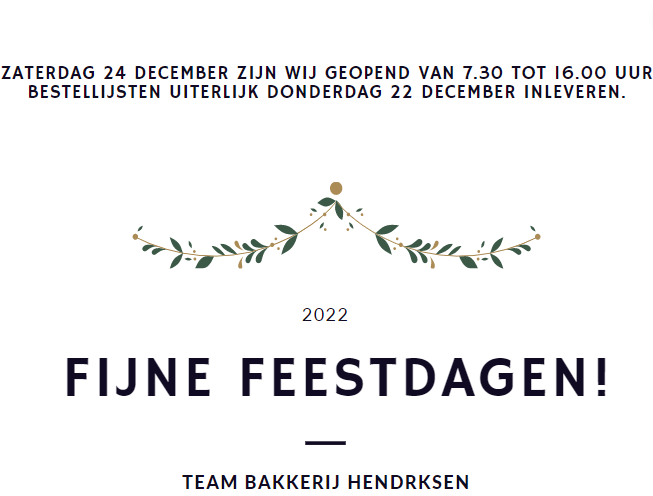 SOORTPRIJSAANTALSOORTPRIJSAANTALKERSTSTAAF  6.95SAUCIJZENBROODJE 1.95KERSTKRANS13.40KAAS/SALAMI TWISTER 2.20WORSTENBROODJE 1.85KERSTTAART slagroomKAASCROISSANT 2.1010 personen24.50HAM/KAASCROISSANT 2.20FRIKANDELBROODJE 2.35SCHUIMTAART  6 personen 14.40BORRELHAPJES 10 ST. 8.50SLAGROOM KERSTSCHNITT 10.75APPELFLAP 2.20CHIPOLOTA KERSTSCHNITT 10.75APPELKANJER 2.40KWARK KERSTSCHNITT 10.75APPELBOL 2.95SKISLOF (schuim/kers)12.95SLAGROOMTRUFFELS 100gram 3.55KERSTSLOF bosvruchten/witte chocola12.95PANETTONETULBAND13.95MIDWINTERTULBAND13.95GESORTEERD GEBAK 2.35CHOCOLADETULBAND13.95NATURELTULBAND13.95SCHUIMGEBAK 2.35Kerst PETIT FOUR gebak 1.85